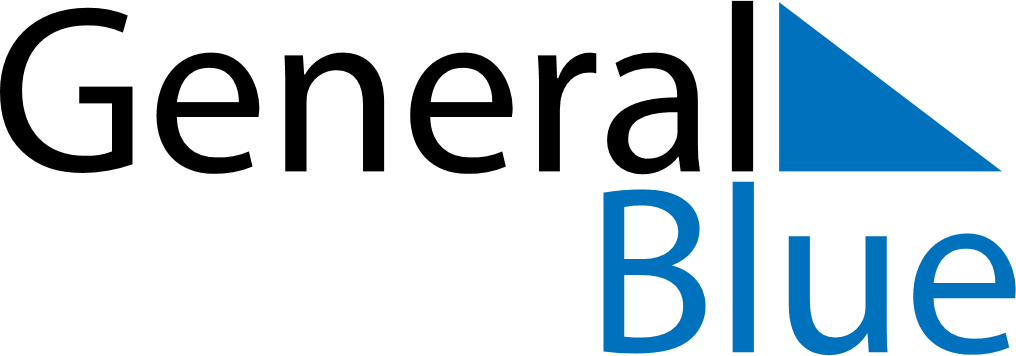 August 2020August 2020August 2020NamibiaNamibiaMONTUEWEDTHUFRISATSUN123456789101112131415161718192021222324252627282930Heroes’ Day31